Habitat Conservation Project ApplicationWhat type of action would you like the FHP(s) to consider?Project FundingScience and Planning SupportProject Endorsement (for projects that address any of the goals and objectives of the Great Lakes Basin FHP but do not need additional funding)Contact Information:Project Officer:					Project Co-Officer:Title of the project: (max chars: 100) Specific waterbody affected:Watershed Hydrologic Unit Code (HUC) to at least the 8 digit level:Location:  (For Latitude and Longitude, use NAD-1983)	PROJECT SUMMARY State the proposed accomplishment summary: (max chars: 500).  Identify actions to be taken, anticipated ecological response, and benefits to the local economy.State, Tribal, or Federal Agency Responsible for Resource Management in area where project will be located: choose all that applyIllinois Department of Natural Resources	 		Indiana Department of Natural Resources		☐Iowa Department of Natural Resources		         ☐Michigan Department of Natural Resources		Minnesota Department of Natural Resources		☐North Dakota Game & Fish Department			South Dakota Game, Fish and Parks			Wisconsin Department of Natural Resources		☐U.S. Fish and Wildlife Service				U.S. Forest Service					U.S. Park Service						U.S. Bureau of Reclamation				U.S. Bureau of Land Management			Tribal (name(s)___________________________)	Contact information for the Lead Biologist at State, Tribal, or Federal AgencyEstimated total cost of the project: (this could include any efforts made toward an overall project’s goal, outside of the portion of the project and/or performance period of this project)Budget:  Provide project budget details for personnel, supplies, equipment (to include rental costs), permitting costs, and other costs (please list). Funding Request:Contributing Partners: Please choose specific partner names and their proposed contributions, including in-kind service cash value (example: 100 volunteer hours of shoreland restoration Inkind value $1800).  If your partner is not listed please add each additional partner.  Add dollar values in the table.Note: Please try to account for all proposed partners and their cash and in-kind contributions. Remember in-kind contributions can add a significant amount to Partner match so please consider all contributions made to the project effort and convert those into in-kind matching dollars.Will public fishing access be improved or made available: YES   NO		Amount and Type of Habitat Affected: (may have multiple types)Species Targeted for Conservation: Conservation Actions Taken: choose all that apply. 	Reconnect aquatic habitat										Reduce nutrient loading		Reduce sediment loading		Rehabilitate or restore sediment transport		Remove fish barrier(s)				Protect healthy habitat	Rehabilitate or restore natural variability in river and stream flows 	Rehabitate or restore natural variability in water surface elevations in natural lakes 	Control/eradicate invasive species	Protect, rehabilitate or improve physical fish habitat (woody habitat, lunker structures, etc.)	Other, Explain________________________________________________  State the problem and the specific cause of the problem to be addressed by the project. (max chars: 350)State the objective(s) of the project with reference to the problem. Please state in SMART format (Specific, Measurable, Attainable, Realistic, Time bound) (max chars: 350)State the method applied to accomplish the objective(s).  Be specific. (max chars: 350)Project CompletionPlease choose an estimated time period in which on-the-ground work is proposed to be completed from the time of receiving funds (usually summer). 	  6 months  	12 months    	                                                                      						18 months  	Other (estimated)  __________________________	 What is your approximate start date for this project: ______________________________             	Optional)  State any additional information describing the importance of this project. (max chars: 1250) PHOTOGRAPH(S) OF PROJECT AREA (required) Please include up to two photographs of proposed project area.  Before and after photographs are required after project completion.  Each photo should be in JPG format and accompanied by: •    A short, descriptive caption •    Credit: photographer’s name/organization MAP OF PROJECT AREAPlease upload a map of the project area.EXAMPLE MAP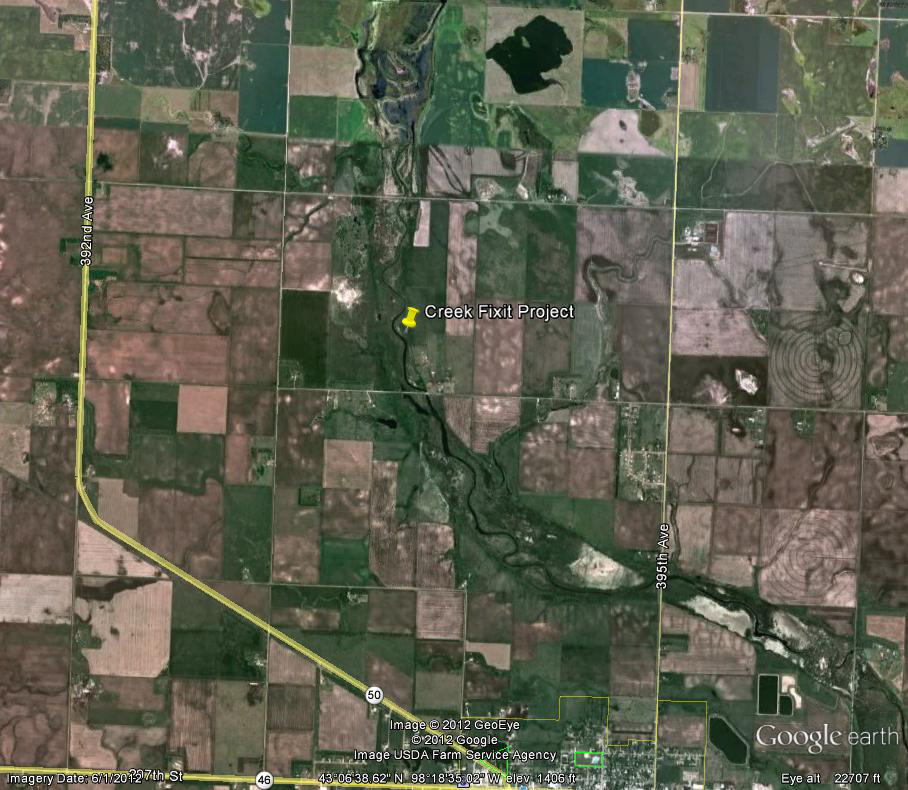 Name:Name:Affiliation  AffiliationMailing Address:Mailing Address:Email Address:Email Address:Phone Number:Phone Number: Project NameCountyStateCongressional District(s)LatitudeLongitudeExample:  Fish Creek RestorationMycountyNENE-0343.8786-103.4589Name:Telephone:Email:NFHAP USFWS Funding Request: $Total Partner Match:        In-kind    –                                             Funding –Total Partner Match:        In-kind    –                                             Funding –Project Total (including match): $PartnerCash  In-kindTotal Total Riverine in milesLake in acresWetland in acresRiparian in milesRiparian in acresUpland in acres